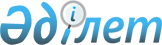 Об утверждении расположения специальных стационарных помещений для распространения религиозной литературы и иных информационных материалов религиозного содержания, предметов религиозного назначенияПостановление акимата Кызылординской области от 12 октября 2012 года № 593. Зарегистрировано Департаментом юстиции Кызылординской области 29 октября 2012 года № 4330      Примечание РЦПИ:

      В тексте сохранена авторская орфография и пунктуация.

      В соответствии с Законом Республики Казахстан от 23 января 2011 года "О местном государственном управлении и самоуправлении в Республике Казахстан" и Законом Республики Казахстан от 11 октября 2011 года "О религиозной деятельности и религиозных объединениях" акимат Кызылординской области ПОСТАНОВЛЯЕТ:

      1. Утвердить расположение специальных стационарных помещений для распространения религиозной литературы и иных информационных материалов религиозного содержания, предметов религиозного назначения согласно приложению.

      2. Контроль за исполнением настоящего постановления возложить на первого заместителя акима Кызылординской области Нуртаева Р.

      3. Настоящее постановление вводится в действие по истечении десяти календарных дней после дня первого официального опубликования.

 Расположение специальных стационарных помещений для распространения религиозной литературы и иных информационных материалов религиозного содержания, предметов религиозного назначения      Сноска. Приложение – в редакции постановления акимата Кызылординской области от 28.06.2016 № 504; с изменениями, внесенным постановлением акимата Кызылординской области от 15.02.2017 № 706 (вводится в действие по истечении десяти календарных дней после дня первого официального опубликования).


					© 2012. РГП на ПХВ «Институт законодательства и правовой информации Республики Казахстан» Министерства юстиции Республики Казахстан
				
      Аким Кызылординской области

Б. Куандыков
Приложение
к постановлению акимата Кызылординской области
от "12" октября 2012 года № 593№

Наименование специальных стационарных помещений

Адреса специальных
стационарных помещений

город Кызылорда

город Кызылорда

город Кызылорда

1.

Магазин "Жамағат"

улица Айтеке би, дом №10

2.

Магазин "Жанұя"

улица А. Токмагамбетова, дом №2,

квартира №2

3.

Магазин "Жамағат"

Жилой район Арай, улица Ж. Абдреева, дом № 13

